SITE OVERVIEW: Red rejected siteSITE OVERVIEW: Red rejected siteTown   Brixham PeninsulaSite NameAlston LaneSite Description13261 Total site area (ha)0.55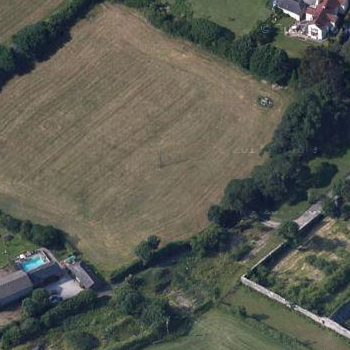 HELAA Reference no. 13260Approx. yieldSuitable: Previous assessment of suitability  Abuts AONB, Undeveloped Coast, Conservation Area. Trees on frontage with Alston Lane.Impact on setting of Lupton Park.Any Change in circumstances to consider suitable?  Constraints identified in 2013 remain relevant Available? AchievableCustomer Reference no.Current useAssess in 2021 HELAA? Not suitable: loss of tress and impact on AONBAVAILABILITY ASSESSMENT Reasonable prospect of delivery (timescale):Confirmation of availability needed from owners. AVAILABILITY ASSESSMENT Reasonable prospect of delivery (timescale):Confirmation of availability needed from owners. The next 5 yearsA 6-10 year periodAn 11-15 year periodLater than 15 years